購案編號：＿＿＿＿＿＿□已代墊代墊人：＿＿＿＿＿□匯入郵局 □匯入銀行國立中山大學(1萬元以下)　　　　　　　　　　　　　 原始憑證粘存單憑證粘貼處一、粘貼說明　　1.對不同工作計畫或用途別之原始憑證及發票請勿混合黏貼。　　2.單據黏貼時，請按憑證黏貼線由左至右對齊，面積大者在下，小者在上，由上而下黏貼整齊。二、原始憑證結報要件說明　　1.各項支出均應註明經費來源、年度編號或計畫編號及計畫名稱。　　2.發票或收據，應列明買受機關名稱、開立日期、採購項目名稱、數量、單價、總價。　　3.用途需詳細具體。　　4.一萬元以上案件若已先行墊付者，請依規定檢附「代墊款歸墊陳核表」(表單請至主計室網站下載)。　　5.購置單價1萬元以上之財產與3千元以上之非消耗品，均應製作財產(非消耗品)增加單，會保管組辦　　　理財物登記。　　6.其他相關事項，請至主計室網站參閱「支出憑證處理要點」。 三、分層負責授權：　　1.「1萬元以下」結報授權由「二級單位主管決行」，一級單位經費授權一級單位主管決行。　　2.「逾1萬元，10萬元以下」結報授權「一級單位主管」決行（含編制內外之一級研究中心主管）。　　3.計畫主持人為授權決行者時，改由上一層級主管決行。　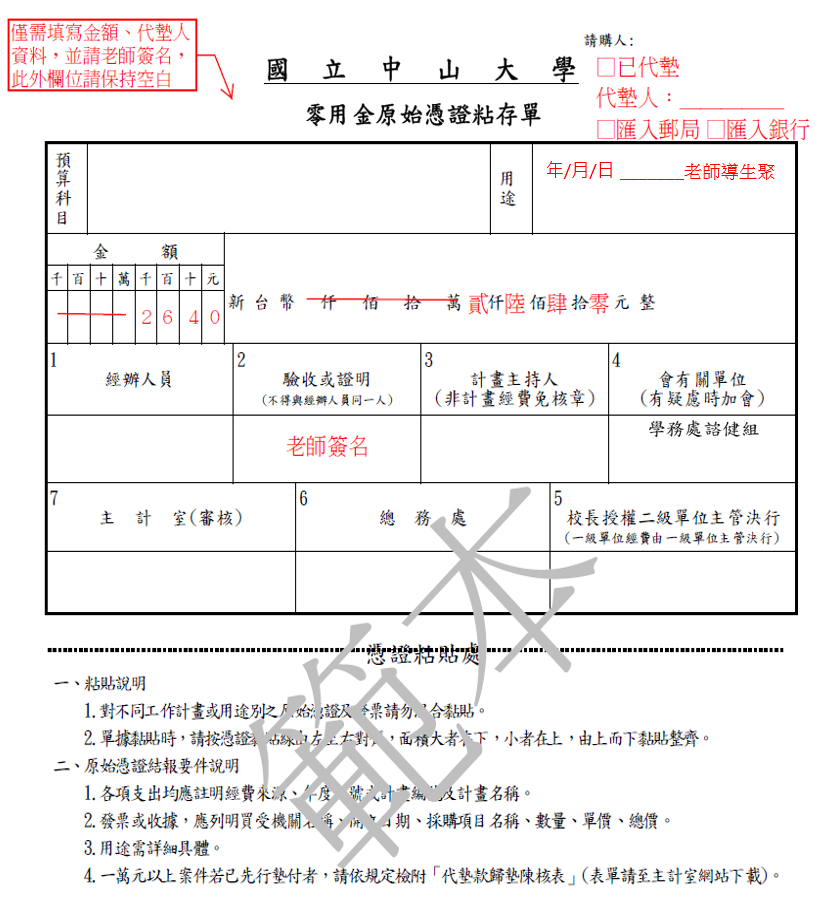 預算科目預算科目用途金額金額金額金額金額金額金額金額金額新台幣 仟 佰 拾 萬 仟 佰 拾 元整新台幣 仟 佰 拾 萬 仟 佰 拾 元整新台幣 仟 佰 拾 萬 仟 佰 拾 元整新台幣 仟 佰 拾 萬 仟 佰 拾 元整新台幣 仟 佰 拾 萬 仟 佰 拾 元整新台幣 仟 佰 拾 萬 仟 佰 拾 元整新台幣 仟 佰 拾 萬 仟 佰 拾 元整新台幣 仟 佰 拾 萬 仟 佰 拾 元整千百百十萬千百十元新台幣 仟 佰 拾 萬 仟 佰 拾 元整新台幣 仟 佰 拾 萬 仟 佰 拾 元整新台幣 仟 佰 拾 萬 仟 佰 拾 元整新台幣 仟 佰 拾 萬 仟 佰 拾 元整新台幣 仟 佰 拾 萬 仟 佰 拾 元整新台幣 仟 佰 拾 萬 仟 佰 拾 元整新台幣 仟 佰 拾 萬 仟 佰 拾 元整新台幣 仟 佰 拾 萬 仟 佰 拾 元整新台幣 仟 佰 拾 萬 仟 佰 拾 元整新台幣 仟 佰 拾 萬 仟 佰 拾 元整新台幣 仟 佰 拾 萬 仟 佰 拾 元整新台幣 仟 佰 拾 萬 仟 佰 拾 元整新台幣 仟 佰 拾 萬 仟 佰 拾 元整新台幣 仟 佰 拾 萬 仟 佰 拾 元整新台幣 仟 佰 拾 萬 仟 佰 拾 元整新台幣 仟 佰 拾 萬 仟 佰 拾 元整1經辦人員1經辦人員1經辦人員1經辦人員1經辦人員1經辦人員1經辦人員1經辦人員1經辦人員1經辦人員2驗收或證明(不得與經辦人員同一人)2驗收或證明(不得與經辦人員同一人)3計畫主持人(非計畫經費免核章)3計畫主持人(非計畫經費免核章)3計畫主持人(非計畫經費免核章)3計畫主持人(非計畫經費免核章)4會有關單位(有疑慮時加會)學務處諮健組7主　計　室(審核)7主　計　室(審核)7主　計　室(審核)7主　計　室(審核)7主　計　室(審核)7主　計　室(審核)7主　計　室(審核)7主　計　室(審核)7主　計　室(審核)7主　計　室(審核)7主　計　室(審核)6總　務　處6總　務　處6總　務　處6總　務　處5校長授權二級單位主管決行(一級單位經費由一級單位主管決行)5校長授權二級單位主管決行(一級單位經費由一級單位主管決行)